GLOBAL CLIMATES AND BIOMES, pp. 87-114There are 7 major components to the distribution of heat and precipitation (and thus climates) on Earth:Earth’s AtmosphereExplain why atmospheric pressure decreases as altitude increases.Identify which of the 5 layers of Earth’s atmosphere fit each description in the table:The chemical formula for ozone is ____ and its function in the stratosphere is to ___________________.Unequal Heating of EarthExplain how each of the following factors creates unequal heating of Earth’s surfaces:Angle of sun to surface: Solar rays per unit area: Albedo: Explain why the melting of polar ice from global warming will alter Earth’s albedo.Generally speaking, the _________ regions of Earth receive the most light/heat in a year and the _________ regions receive the least light/heat in a year.3.  Atmospheric Convection CurrentsExplain why warm air rises and cool air sinks. Explain why rising air associated is with precipitation.Identify and describe the types of atmospheric conditions that are found where air sinks back to the surface.Draw each of the following on the diagram below:Earth’s atmospheric convection cells, with direction of air movementThe general level of precipitation found at each latitude belt: 0/30/60/90)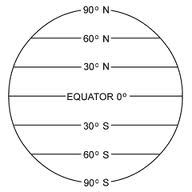 Why does the ITCZ move throughout the year in a regular pattern?Earth’s Rotation and the Coriolis EffectThe Coriolis Effect deflects moving objects (such as wind) in a ________ direction in the northern hemisphere and a _____________ direction in the southern hemisphereDraw arrows indicating the general direction of wind movement between latitudes :Earth’s Tilt and SeasonsIn Los Angeles, the longest day of the year occurs in the month of _______ because ____________________________________________________________________________________________________________________________________Explain why the northern hemisphere’s summer come during the southern hemisphere’s winter, and vice versa.Ocean CurrentsWhat are gyers, and how are they created?Explain how oceanic gyers and atmospheric convection currents redistribute heat around Earth.Upwelling is a process in which _________________________ water is brought to the surface along a coast. It is caused by ____________________________ and is important to humans because _______________________________________________________.Describe what thermohaline circulation is, and how it transports heat.The ENSO is a disruption to _________________________________ in which warm water and increased precipitation build up in the region of _________________________ while drought and cold water occur in the region of _______________________________Rain ShadowsDiscuss the difference between the windward and the leeward sides of a mountain range.  Summarize why latitude is so important in determining climate:Complete the following biome charts for terrestrial and aquatic biomes:TERMS TO KNOWAurora Borealis (northern lights) occurs hereAtmospheric pressure is highest hereAll weather occurs hereAtmospheric pressure is lowest hereAtmospheric temperatures are highest hereContains the ozone layerLayer closest to the surfaceDensest layer of the atmosphereOutermost layer of the atmosphereTemperature is around 20° at this layer’s lowest pointThe lowest pressure is found in this layerTerrestrial Biomes:General Global LocationAnnual Weather PatternsSoilsDistinguishing speciesTundraBoreal ForestTemperate RainforestTemperate Seasonal ForestShrubland (Chaparral)Temperate GrasslandTropical RainforestTropical Season ForestSubtropical DesertAquatic Biomes:Defining characteristicsEcological importance:Streams & RiversLakes & PondsFreswater WetlandsSalt MarshesMangrove SwampsIntertidal ZoneCoral ReefsOpen OceanTERMDescriptionIllustrationExampleClimateTroposphereStratosphereAlbedoCoriolis EffectGyresUpwellingThermohaline CirculationEl Nino-Southern Oscillation (ENSO)Rain ShadowBiomesTundraPermafrostBoreal ForestTemperate RainforestTemperate Seasonal ForestShrubland (Chaparral)Temperate Grassland/Cold DesertTropical RainforestsTropical Seasonal Forests & SavannahsSubtropical DesertsLittoral ZoneLimnetic ZonePhytoplanktonProfundal ZoneBenthic ZoneFreshwater WetlandsSalt MarshMangrove SwampsIntertidal ZoneCoral ReefsCoral BleachingPhotic ZoneAphotic ZoneChemosynthesis